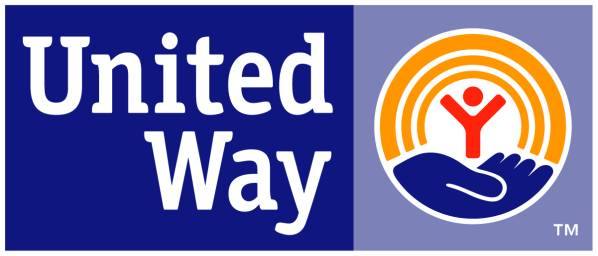 PA 2-1-1 Talking PointsGeneral Information Across the country, 2-1-1 is used for health and human services information and referral, and disaster relief.PA 2-1-1 is currently funded by a combination of United Way support, grants and private contributions, contracts and some county government support. 2-1-1 has many benefits to the State and people of the Commonwealth, including: Connecting people in need to health and human service assistance available through government programs and private non-profit organizations in their communitiesProviding assistance to communities in a time of disaster, which allows 9-1-1 calls to be primarily for the need of first responders Connecting volunteers and donors with organizations who can leverage resources to meet the needs of the community Currently there are 6 regional 2-1-1 programs operating throughout the state and covering approx. 85% of the state’s population PA 2-1-1 usage increases by 15% each yearData Collection Each center operates using the same database of community resources and caller activity, allowing for statewide easy-to-find information that is categorized with consistent taxonomy across the state.  Numerous reports and information can be collected from the data system individualized to specific criteria, such as a specific zip code or call taken.Data collected by 2-1-1 can be useful for a multitude of state and local government entities.Data collected can be used to inform city and county planning processes. State Benefits  The 2-1-1 system will be a stable, statewide communication infrastructure that can be used in a broad variety of ways to support the work of state and local government The 2-1-1 system has the potential to be the portal that government can use to quickly get information out to the public efficiently.The 2-1-1 system has the potential to reduce duplicative services. A strong 2-1-1 system would allow for a partnership with the State and municipalities in managing emergencies.2-1-1 will provide information on the needs and gaps in services that can help policy makers and funders make decisions on those services. Will ease the burden on state departments by helping reduce the number of misdirected calls Cost Savings 2-1-1 is a tool to connect individuals with resources in their community which may help them avoid the need for more costly levels of care. There will be a reduction in non-emergency 911 calls and the number of 1-800 numbers funded by government.2-1-1 will allow for a cost avoidance for state and local government of misdirected calls for services.An upfront investment from the state can help the 2-1-1 system become available to 100% of Pennsylvania citizens, improve consistency of service across the state and increase the effectiveness of referrals for people in need.2-1-1 is a tool to quickly mobilize and process volunteers and/or donations in times of emergency or crisis.Time will be saved for individuals/families through a one-stop call center to locate a variety of services.A 1999 study by the Public Policy Center at the University of Nebraska, concluded a statewide 2-1-1 system could generate cost savings between $7.6 and $16.5 million annually from such factors as increased efficiency in getting information to consumers, reducing overlapping information and referral costs and improved community planning through use of call data.PA 2-1-1 Needs/AsksState funding needs to be secured to stabilize PA 2-1-1 as the most efficient and effective system possible for all Pennsylvania citizens.We are asking for an initial general fund appropriation from the State of $1.5 million.  Ongoing funding will grow with the needs of the network and be shared. Once statewide operation is achieved, financing of the PA 2-1-1 system will be shared- state general fund, United Way/local, and individual service contracts.  Currently United Ways and other local contributors are raising about $3 million annually to fund PA 2-1-1. PA 2-1-1 needs to extend coverage to the entire northwest portion of the state, which is 15% of the state’s population.The cost to bring this coverage to the northwest has been projected at $300,000 in each of the first three years A local yearly commitment of $100,000 has been made by several United Ways and a United Fund, but start-up funding must be found.In addition to finalizing coverage, PA 2-1-1 will:Establish MOUs to coordinate 2-1-1 services with the myriad of state initiatives that occur Hire a statewide executive to coordinate operations and coordinate 2-1-1 regions’ progress to achieve consistent quality assurance standardsIntegrate the database system for mobile use and accessibility to private entities that have services to provideEstablish long-term sustainability, including statewide fundraising from the private sector and contracting with state government to become the front door for health and human services at the state level